Алғашқы әскери дайындық мұғалімі- Нурмуханов Бақытбек Маукенович және мектептің "Жас сарбаздар" командасын құттықтаймыз!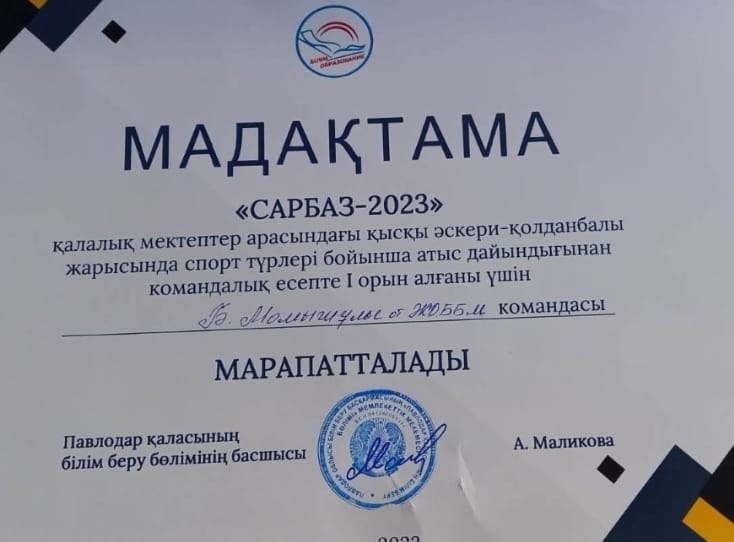 